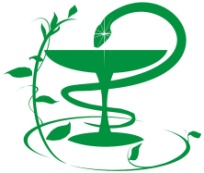 Памятка для населения при задымлении воздуха. С целью безопасности своего здоровья и здоровья своих близких при задымлении воздуха от лесных пожаров убедительно просим Вас соблюдать простые правила предосторожности:Использовать во время пребывания на открытом воздухе увлажненные пятислойные марлевые маски или приобрести в аптеке защитные маски. По возможности минимизировать время пребывания на улице.Плотно закрывать окна и двери, при отсутствии герметичности окон и дверей сделать завесы из влажной ткани. Обеспечить обильное питье. Увлажняйте воздух в помещении простым способом - необходимо намочить полотенце (простынь и пр.) и повесить на дверь, менять каждые 2-4 часа.Лицам с хроническими заболеваниями органов дыхания, сердечно - сосудистой системы, необходимо строго соблюдать рекомендации врачей, не забывать принимать лекарственные препараты.Как можно чаще проводить влажную уборку помещений.Принимать душ.Исключить дополнительную физическую активность и употребление алкогольной продукции.Не оставлять без присмотра маленьких детей.Навещать (позвонить) одиноко проживающим пожилым родственникам и близким.При ухудшении самочувствия обращайтесь в медицинские учреждения. 